Educational Psychology Booking 2018 - 19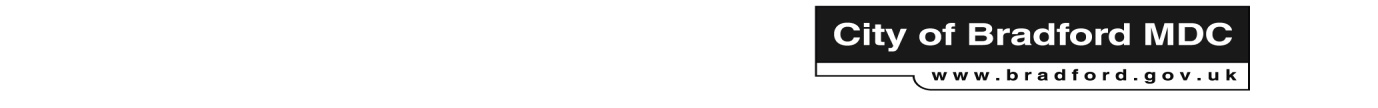 This form has been devised in order to help you to calculate your need for Educational Psychologist support over the next academic year. The audit is intended to give a general idea of how much time you might need and is in no way a binding contract or guarantee that this will be available. Should you wish to purchase additional sessions from the EPT, please complete the attached booking form and return before 31st March 2018. Early Bird prices are available until 31st March 2018. After this full unit price will apply.Any booking made after 01.09.18 will be charged at £275 and is subject to availability.Booking RequestPlease return to:Dr Ruth Dennis, Principal Educational PsychologistEducational Psychology TeamFloor 7, Margaret McMillan Tower
BRADFORD, BD1 1NN   
Telephone 01274 439444   ruth.dennis@bradford.gov.ukEducational Psychology Audit Tool  2018 - 19Annual Subscription  DescriptionUnit cost (per session)Basic SubscriptionUp to 18 x 3 hour sessions per year£268 (£255 Early Bird)Standard Subscription(Includes 2 free places on Q1 training courses)Between 19 and 38 x 3 hour sessions a year£258 (£245 Early Bird)Enhanced Subscription(Includes 4 free places on Q1 Training Courses)Over 39 x 3 hour sessions a year£253 (£240 Early Bird)Booking Request for Educational Psychology Sessions 2018 - 19Booking Request for Educational Psychology Sessions 2018 - 19SchoolName of person making requestContact emailNumber of sessions requiredAny  preferencesName of person to whom contract should be sentSignedDateNumber requiredApproximate cost Booked before 31st March 2018Total number of sessions1 day a week £19228(£18,240 Early Bird)76Half a day a week / one day a fortnight£9804(£9,310 Early Bird)38Half a day a fortnight£4824(£4,590 Early Bird)18Individual assessment / consultation, meeting with parents and consultation with staff@ 1 - 2 sessionsFull report of assessment@ 1sessionEnd of Key Stage transition planning (assessment and transition meeting)@ 1 sessionAnnual Review (assessment and attendance at meeting)@ 2 sessionsSupport to SENCO@ 1 sessionWhole school support@1 sessionStaff Training                         Twilight@ 2 sessionHalf Day@ 3 sessionsFull Day@ 4 sessionsInterventions (eg Therapeutic  story writing; SPARK)@ 6 sessionsParenting Work     Parenting Group@ 5 – 8 session                             Parent  Drop-ins@ 1 sessionOtherTotal Number of Sessions Required Total Number of Sessions Required Total Number of Sessions Required 